La Copa del Rey, a todo gasEl trofeo llega al estadio Benito Villamarín en un coche de Gas Natural Comprimido595 kilómetros, entre Madrid y Sevilla, con un coste de sólo 21 eurosCon una autonomía de 0 km de GNC, sólo ha sido necesaria una parada para repostarLas emisiones de CO2 se reducen en un 25% respecto a un coche de gasolinaMartorell, 23/05/2019. Todo listo para la final. La copa ya ha llegado a la capital hispalense, preparada para que, este sábado, el campeón la levante.  Mientras el Fútbol Club Barcelona y el Valencia Club de Fútbol preparan el encuentro y los aficionados hacen sus pronósticos, el trofeo ha salido de Madrid y ha recorrido 595 kilómetros en un coche de gas rumbo a Sevilla, aprovechando el trayecto para comprobar el ahorro en combustible y emisiones a bordo de este tipo de vehículos eficientes.Equipo titular: La copa, de plata de ley, con 9 kg de peso y 78 cm de altura, aguarda en la sede de la Real Federación Española de Fútbol en Las Rozas, Madrid. Viajará en el maletero de un SEAT Arona TGI, el primer SUV del mundo que integra este combustible alternativo. Pitido de inicio de partido: Una vez asegurado correctamente, el trofeo recorre los primeros kilómetros. La sensación de conducción de un coche con gas, en cuanto a prestaciones y potencia, es exactamente la misma que en uno de gasolina. Sin tarjetas, ni amarillas ni rojas: La diferencia al conducir un coche de GNC es que las emisiones de CO2 se reducen en un 25% respecto a un coche de gasolina. Un vehículo sostenible, con el que no hay que preocuparse por las restricciones por contaminación de las ciudades, Madrid en este caso. Media parte: En este trayecto Madrid-Sevilla encontramos seis gasineras, pero sólo es necesaria una parada para repostar. El SEAT Arona TGI tiene una autonomía de  km en su versión de gas. Cuenta además con un depósito de gasolina, al que sólo recurre si se acaba el gas natural comprimido y que permite recorrer otros 160 km adicionales.  Tiempo de descuento: El trofeo llega al estadio Benito Villamarín, en Sevilla. 595 kilómetros con un coste en combustible de 21,20 euros, lo que supone un ahorro de 30 euros respecto al mismo trayecto en gasolina. Silbido final: La copa ya está preparada para el sábado. En poco más de 48 horas acabará alzada por el Valencia o el Fútbol Club Barcelona, que seguro que jugarán también a todo gas.  El marcador de La Copa del Rey1903: año de la primera edición. Es el campeonato nacional de fútbol más antiguo de España104: partidos de Andoni Zubizarreta, el jugador que ha disputado más encuentros de La Copa84: número de clubes que se la disputan81: los goles marcados por el pichichi de la competición, Telmo Zarra35: número de clubs que la han ganado10: años que lleva SEAT patrocinando La Copa del ReySEAT es la única compañía que diseña, desarrolla, fabrica y comercializa automóviles en España. Integrada en el Grupo Volkswagen, la multinacional, con sede en Martorell (Barcelona), exporta el 80% de sus vehículos y está presente en 80 países de los cinco continentes. En 2018, SEAT vendió 517.600 coches, la mayor cifra en los 68 años de historia de la marca, logró un beneficio después de impuestos de 294 millones de euros y un volumen de negocio récord de casi 10.000 millones. El Grupo SEAT cuenta con más de 15.000 profesionales y tiene tres centros de producción: Barcelona, El Prat de Llobregat y Martorell, donde fabrica el Ibiza, el Arona y el León. Además, la compañía produce el Ateca en la República Checa, el Tarraco en Alemania, el Alhambra en Portugal y el Mii en Eslovaquia. La multinacional cuenta con un Centro Técnico que se configura como un hub del conocimiento que acoge a 1.000 ingenieros orientados a desarrollar la innovación del primer inversor industrial en I+D de España. SEAT ya ofrece la última tecnología en conectividad en su gama de vehículos y está inmersa en un proceso de digitalización global de la compañía para impulsar la movilidad del futuro. SEAT Comunicación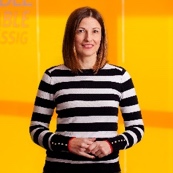 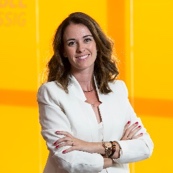 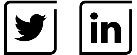 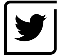 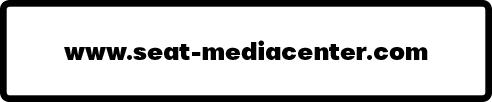 Gemma Solà Gestión de Contenidos y Plataformas M/ +34 639 944 087gemma.sola@seat.esVanessa PetitGeneración de Contenido M/ +34 680 153 938vanessa.petit@seat.es